Publicado en Barcelona el 13/07/2017 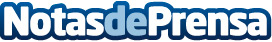 Topcon: innovación en una empresa vinícola tradicional catalanaDe la mano de su partner Infraplan, empresa especializada en información geoespacial, que ha realizado la implantación. El objetivo es mejorar la gestión y producción de los cultivos por medio de la recopilación y análisis de datos, que proporciona la tecnología de Agricultura de PrecisiónDatos de contacto:Mar BorqueDirectora932411819Nota de prensa publicada en: https://www.notasdeprensa.es/topcon-innovacion-en-una-empresa-vinicola Categorias: Cataluña Industria Alimentaria Recursos humanos Innovación Tecnológica http://www.notasdeprensa.es